File a separate report for each monthReport is due no later than the 20th of next month 
(Example: January report is due by February 20th)Payable to LA Department of Environmental QualityMail form with payment to address at top of formCertification:  I personally examined and am familiar with the information submitted in this document, and I hereby certify under penalty of law that this information is true, accurate, and complete to the best of my knowledge.  I am aware that there are significant penalties for submitting false information including the possibility of fine and imprisonment.AUTHORIZED SIGNATURE:							 	DATE: 			PRINTED NAME:												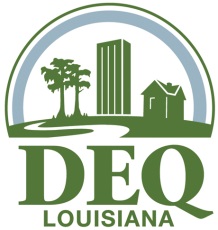 MONTHLY WASTE TIRE FEE REPORTLouisiana Department of Environmental QualityFinancial Services DivisionP.O. Box 4311Baton Rouge, LA 70821-4311Agency Interest #:Month:Year:BUSINESS NAME:BUSINESS NAME:MAILING ADDRESS:MAILING ADDRESS:STREET:       STREET:       STREET:       STREET:       STREET:       STREET:       STREET:       MAILING ADDRESS:MAILING ADDRESS:CITY:       CITY:       CITY:       CITY:       STATE:       ZIPCODE:       PHYSICAL ADDRESS: (if different than mailing)PHYSICAL ADDRESS: (if different than mailing)STREET:       STREET:       STREET:       STREET:       STREET:       STREET:       STREET:       PHYSICAL ADDRESS: (if different than mailing)PHYSICAL ADDRESS: (if different than mailing)CITY:       CITY:       CITY:       CITY:       STATE:       ZIPCODE:       CONTACT NAME:CONTACT NAME:PHONE NUMBER:PHONE NUMBER:EMAIL:      EMAIL:      EMAIL:      EMAIL:      EMAIL:      Check this box if changes have been made to the information above.Check this box if changes have been made to the information above.  Check this box if you are no longer in business of selling tires.  Indicate the date you no longer operate at this location here:      /     /       Check this box if you are no longer in business of selling tires.  Indicate the date you no longer operate at this location here:      /     /       Check this box if you are no longer in business of selling tires.  Indicate the date you no longer operate at this location here:      /     /       Check this box if you are no longer in business of selling tires.  Indicate the date you no longer operate at this location here:      /     /       Check this box if you are no longer in business of selling tires.  Indicate the date you no longer operate at this location here:      /     /       Check this box if you are no longer in business of selling tires.  Indicate the date you no longer operate at this location here:      /     /     Type of TiresNew Tires RetailUsed Tires RetailTires Sold onNew VehicleTotal TiresAmount Remitted ($)Amount Remitted ($)Amount Remitted ($)Amount Remitted ($)Amount Remitted ($)1Passenger++=X $2.25X $2.25==2Medium Truck++=X 5X 5==3Off Road++=X $10X $10==4Retread=X $1.25X $1.25==5TIRE FEES DUE: (add lines 1-4)TIRE FEES DUE: (add lines 1-4)TIRE FEES DUE: (add lines 1-4)TIRE FEES DUE: (add lines 1-4)TIRE FEES DUE: (add lines 1-4)TIRE FEES DUE: (add lines 1-4)TIRE FEES DUE: (add lines 1-4)TIRE FEES DUE: (add lines 1-4)TIRE FEES DUE: (add lines 1-4)TIRE FEES DUE: (add lines 1-4)ADD’L FEES – Failure to report and pay your late and non-payment fees will result in a bill from DEQADD’L FEES – Failure to report and pay your late and non-payment fees will result in a bill from DEQADD’L FEES – Failure to report and pay your late and non-payment fees will result in a bill from DEQADD’L FEES – Failure to report and pay your late and non-payment fees will result in a bill from DEQADD’L FEES – Failure to report and pay your late and non-payment fees will result in a bill from DEQADD’L FEES – Failure to report and pay your late and non-payment fees will result in a bill from DEQADD’L FEES – Failure to report and pay your late and non-payment fees will result in a bill from DEQADD’L FEES – Failure to report and pay your late and non-payment fees will result in a bill from DEQADD’L FEES – Failure to report and pay your late and non-payment fees will result in a bill from DEQADD’L FEES – Failure to report and pay your late and non-payment fees will result in a bill from DEQADD’L FEES – Failure to report and pay your late and non-payment fees will result in a bill from DEQADD’L FEES – Failure to report and pay your late and non-payment fees will result in a bill from DEQADD’L FEES – Failure to report and pay your late and non-payment fees will result in a bill from DEQADD’L FEES – Failure to report and pay your late and non-payment fees will result in a bill from DEQ6If you are submitting this report past the due date, input $25 here If you are submitting this report past the due date, input $25 here If you are submitting this report past the due date, input $25 here If you are submitting this report past the due date, input $25 here If you are submitting this report past the due date, input $25 here If you are submitting this report past the due date, input $25 here If you are submitting this report past the due date, input $25 here If you are submitting this report past the due date, input $25 here If you are submitting this report past the due date, input $25 here 7If you are remitting payment past the due date, input the greater of $25 or 10% of the total on line 5 here If you are remitting payment past the due date, input the greater of $25 or 10% of the total on line 5 here If you are remitting payment past the due date, input the greater of $25 or 10% of the total on line 5 here If you are remitting payment past the due date, input the greater of $25 or 10% of the total on line 5 here If you are remitting payment past the due date, input the greater of $25 or 10% of the total on line 5 here If you are remitting payment past the due date, input the greater of $25 or 10% of the total on line 5 here If you are remitting payment past the due date, input the greater of $25 or 10% of the total on line 5 here If you are remitting payment past the due date, input the greater of $25 or 10% of the total on line 5 here If you are remitting payment past the due date, input the greater of $25 or 10% of the total on line 5 here 8TOTAL AMOUNT DUE: (add lines 5 – 7)TOTAL AMOUNT DUE: (add lines 5 – 7)TOTAL AMOUNT DUE: (add lines 5 – 7)TOTAL AMOUNT DUE: (add lines 5 – 7)TOTAL AMOUNT DUE: (add lines 5 – 7)TOTAL AMOUNT DUE: (add lines 5 – 7)TOTAL AMOUNT DUE: (add lines 5 – 7)TOTAL AMOUNT DUE: (add lines 5 – 7)TOTAL AMOUNT DUE: (add lines 5 – 7)NUMBER OF EXEMPT TIRES – FEES NOT COLLECTED (must be registered with DEQ as a seller of exempt tires)NUMBER OF EXEMPT TIRES – FEES NOT COLLECTED (must be registered with DEQ as a seller of exempt tires)NUMBER OF EXEMPT TIRES – FEES NOT COLLECTED (must be registered with DEQ as a seller of exempt tires)NUMBER OF EXEMPT TIRES – FEES NOT COLLECTED (must be registered with DEQ as a seller of exempt tires)NUMBER OF EXEMPT TIRES – FEES NOT COLLECTED (must be registered with DEQ as a seller of exempt tires)NUMBER OF EXEMPT TIRES – FEES NOT COLLECTED (must be registered with DEQ as a seller of exempt tires)NUMBER OF EXEMPT TIRES – FEES NOT COLLECTED (must be registered with DEQ as a seller of exempt tires)NUMBER OF EXEMPT TIRES – FEES NOT COLLECTED (must be registered with DEQ as a seller of exempt tires)NUMBER OF EXEMPT TIRES – FEES NOT COLLECTED (must be registered with DEQ as a seller of exempt tires)NUMBER OF EXEMPT TIRES – FEES NOT COLLECTED (must be registered with DEQ as a seller of exempt tires)NUMBER OF EXEMPT TIRES – FEES NOT COLLECTED (must be registered with DEQ as a seller of exempt tires)NUMBER OF EXEMPT TIRES – FEES NOT COLLECTED (must be registered with DEQ as a seller of exempt tires)NUMBER OF EXEMPT TIRES – FEES NOT COLLECTED (must be registered with DEQ as a seller of exempt tires)Existing tires sold on a used carExisting tires sold on a used carExisting tires sold on a used carExisting tires sold on a used carExisting tires sold on a used carExisting tires sold on a used carExisting tires sold on a used carExempt tires – Golf cart, go-kart, small lawn equipment, bicycleExempt tires – Golf cart, go-kart, small lawn equipment, bicycleExempt tires – Golf cart, go-kart, small lawn equipment, bicycleExempt tires – Golf cart, go-kart, small lawn equipment, bicycleExempt tires – Golf cart, go-kart, small lawn equipment, bicycleExempt tires – Golf cart, go-kart, small lawn equipment, bicycleExempt tires – Golf cart, go-kart, small lawn equipment, bicycleOther (includes tires that weigh over 500 lbs.)Other (includes tires that weigh over 500 lbs.)Other (includes tires that weigh over 500 lbs.)Other (includes tires that weigh over 500 lbs.)Other (includes tires that weigh over 500 lbs.)Other (includes tires that weigh over 500 lbs.)Other (includes tires that weigh over 500 lbs.)